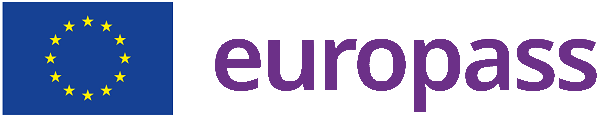 Lorenzo AntonelliNationality: Italian Date of birth: 05/10/1994Gender: MaleEmail address: lorenzo.antonelli@uniroma1.itAddress: Piazzale Aldo Moro 5, Roma, ItaliaEDUCATION 	Ph.D in BiochemistryUniversity of Rome "La Sapienza"Title of the Project: "Study of the structure-activity relationship in Sigma 1 receptor"Master degree in Chemistry of biological systemUniversity of Rome "La Sapienza"Field(s) of study: Chemistry of biological sistemsFinal grade : 110/110 with HonorTitle of the thesis: "Study of the conformational changes in hemoglobin of Bernacchi Trematomus by molecular dynamics simulation"In this work the pathway of the isolated hemoglobin by the Antarctic ﬁsh Trematomus bernacchii is analayzed. Trajectory states has been compared to the crystallographic structures of the midway states of the hemoglobins of Antartics organisms. The pathway of HbTb has been compared to the pathway of human hemoglobin with the purpose to verify the functional value of the midway states.Bachelor degree in ChemistryUniversity of Rome 'Tor Vergata' Address: Roma (Italy) Field(s) of study:Chemistry Final grade : 101/110Title of the thesis: "Spectroscopic study on therapeutic peptides and their formulation"Characterization by spectroscopy physical-chemistry measurements of the drug CIGB 552 in his ﬁnal formulationDiplomaIstituto Tecnico Industriale Statale "E. MAJORANA" CassinoAddress: Cassino (Italy) Field(s) of study:Chemistry Final grade : 83/100ItalianOther language(s):EnglishLISTENING B2 READING B2 WRITING B2SPOKEN PRODUCTION B2 SPOKEN INTERACTION B2PUBLICATION	  Journal of peptide Science:   Formulation matters! A spectroscopic and molecular dynamics investigation on the peptide CIGB552 as itself and in its therapeutical formulation          https:// doi.org/10.1002/psc.3356HONOURS AND AWARDS	Biophysics: Best Poster AwardSIBPA [ 19/05/2019 ]The poster was about a molecular dynamics simulation of a small protein (Tpr-cage)DIGITAL SKILLS	Microsoft Word / Microsoft Excel / Microsoft Powerpoint / Linux / Kaleidagraph data analysis software/ GROMACS for molecular dynamic simulation / VMD – Visual Molecular Dynamics / Xmgrace data analysis software / Coot - Molecular visualization program